Nom et adresse de l’école ou de l’établissement ou, en cas de projet mutualisé, du groupe d’écoles ou d’établissements :……………………………………………………………………………………………………………………………………………………………………………………..……………………………………………………………………………………………………………………………………………………………………………………..……………………………………………………………………………………………………………………………………………………………………………………..Personne coordonnatrice du projet (nom, fonction et numéro de téléphone)……………………………………………………………………………………………………………………………………………………………………………………..COMPOSITION DE VOTRE DOSSIER :Une note écrite OBLIGATOIRE, d’une longueur maximale de deux pages, présentant les propositions du candidat. Elle décrit les initiatives et travaux menés par les élèves et leurs professeurs dans le cadre de leur projet, les caractéristiques de celui-ci, les partenariats qu’il a permis ou doit permettre de nouer, et les éventuelles difficultés rencontrées.Eventuellement, document(s) utile(s) sur le projet. Merci d’entourer dans la liste ci-dessous les documents joints.                  ATTENTION : 	Dans le cas de supports numériques, ceux-ci devront être remis en format PDF.Aucune pièce envoyée ne pourra être retournée.présentation vidéo ou audiocompte-rendu de projets pédagogiques ou d’expérimentations scientifiquesdiaporamatraitement par les médias   précisez :………………………………………………………………………………………………………..photos de maquettelettre ouverte ou déclaration d’intentioncompte-rendu d’actions mises en œuvre sur le territoirephotos d’objets produitsautres : précisez ………………………………………………………………………………………………………………………………………..demande de labellisation E3D (dossier de candidature à télécharger sur le site académique)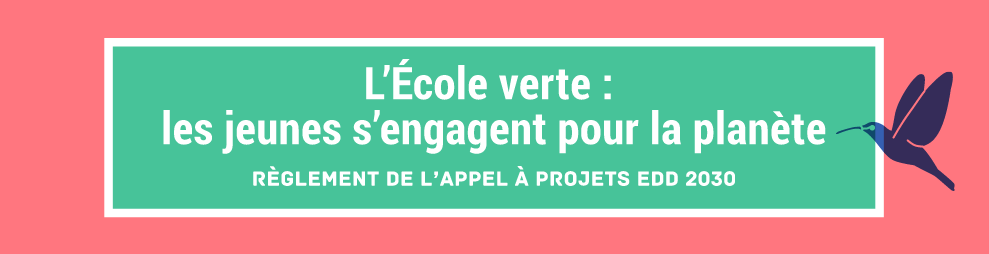 Règlement complet sur Eduscol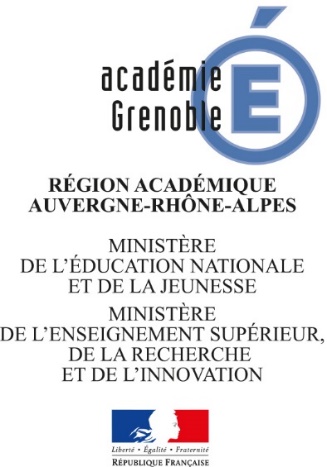 Votre dossier de candidature (présente fiche + note écrite + documents utiles éventuels) est à transmettreavant le 4 mai 2020soit par voie postale à Madame la Rectrice de l'académie de Grenoble, à l'attention du COPIL EDD – Geneviève Decarre bureau de la DAREIC  7, place Bir Hakeim CS 81065 38021 Grenoble Cedex 1soit (et de préférence)  par courriel à Geneviève Decarre Chargée de mission académique EDD : genevieve.decarre@ac-grenoble.fr